*zie wedstrijdreglementSchoenen met ijzeren voetbalstuds zijn verboden op ons kunstgras (B-plein)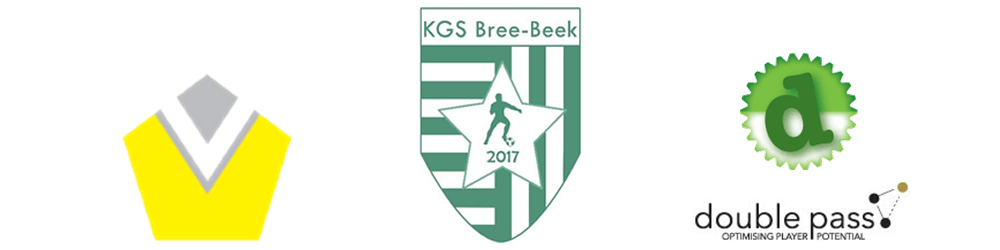 Jeugdtornooi KGS Bree-BeekO. H. Hemelvaart 2019www.KGSBree-Beek.be18 ploegenU8 – Zaterdag 1 juni 2019Wedstrijdduur: 3 x 20 minutenWedstrijdduur: 3 x 20 minutenWedstrijdduur: 3 x 20 minutenWedstrijdduur: 3 x 20 minutenKGS Bree-Beek AFC KaulilleBocholt VV Jong STVVKGS Bree-Beek BSt. ElenSporting WijchmaalEsperanza PeltKGS Bree-Beek CNevok GruitrodeVoorshoven VVGrote Heide KFC Hamont 99KGS Bree-Beek DKGS Bree-Beek EE. Louwel AE. Louwel BKGS Bree-Beek FUURTerreinA1Terrein A2Terrein A3TerreinA4TerreinB1TerreinB2TerreinB3TerreinB4TerreinD318:15Bree-Beek A -Jong STVVBree-Beek B -ElenBree-Beek E-WijchmaalBree-Beek C -Louwel ABocholt-Esp PeltGrote Heide-Louwel BGruitrode-KaulilleBree-Beek D-Voorshoven18:40Bree-Beek F-Hamont 9919:05Bree-Beek A-Esp. PeltBocholt-Louwel ABree-Beek E-Louwel BBree-Beek C-Hamont 99Bree-Beek B-Jong STVVElen-GruitrodeKaulille-WijchmaalBree-Beek D-Grote Heide19:30Bree-Beek F-Voorshoven19:55Bree-Beek A-BocholtLouwel B-Bree-Beek CBree-Beek E-KaulilleVoorshoven-Grote HeideBree-Beek B-GruitrodeJong STVV-Esp.PeltLouwel A-Hamont 99Bree-Beek D-Wijchmaal20:30Bree-Beek F-Elen